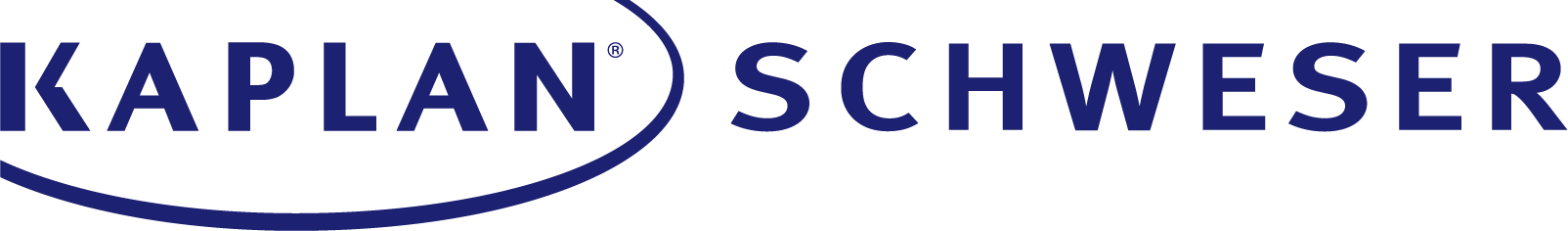 The Most Trusted CFA® Study Program Around the WorldKaplan Schweser has been partnering with CFA societies for 15 years...developing candidates into CFA® charterholders and ultimately leaders in society communities. Schweser’s study program has evolved over the years to create an engaging experience for candidates, using real-time data to guide them to exam success in an adaptive manner. Area candidates and members are eligible for discounted Kaplan Schweser exam prep materials. Visit www.schweser.com/societies to locate your CFA society and learn more about available discounts! Kaplan Schweser Free ResourcesSchweser offers free resources to those interested in earning the coveted CFA® charter. Candidates can sign-up to receive daily CFA® Program practice questions, access a free product trial, download eBooks, and more. View Free Resources »Free Question of the DaySign up to receive a level-specific CFA® Program practice question delivered directly to your inbox each day!Kaplan Schweser BlogOur continuously updated blog features expert-written blogs with tips and information related to becoming a CFA® charterholder, passing the CFA® exam, and advancing your career.Free eBook: Before You Decide to Sit for the CFA ExamGet advice from CFA® charterholders who have successfully gone through the program. Learn what it takes to earn the charter and ultimately succeed in the investment industry.